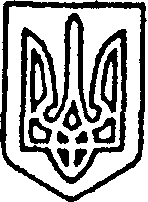 УКРАЇНАКРАСНОАРМІЙСЬКА  РАЙОННА ДЕРЖАВНА АДМІНІСТРАЦІЯДОНЕЦЬКОЇ ОБЛАСТІВідділ освітиН А К А З15грудня2015 р.                             м.Красноармійськ	                   №187Про підсумкиІ (районного) туру Всеукраїнського конкурсу  “Учитель року – 2016»        На виконання наказу відділу освіти Красноармійської районної державної адміністрації від 19.10.2015 № 129 «Про проведення І (районного) туру Всеукраїнського конкурсу  “Учитель року – 2015»  з 10 листопада по 10 грудня 2015 року  проведено І (районний) тур Конкурсу.Було створено оргкомітет і журі. Для участі у конкурсі в номінації «Англійська мова», «Математика» від учителів району було подано 6 заяв.Аналіз поданих матеріалів свідчить, що в таких школах, як Піщанська ЗОШ І-ІІІ ст., Срібненська ЗОШ І-ІІІ ст. проводиться значна робота  по виявленню творчо працюючих учителів, вивченню та розповсюдженню їх педагогічного досвіду. Представлені матеріали учасників конкурсу з даних шкіл відповідають загальним вимогам Положення про конкурс,  розкривають професіоналізм учителя.За результатами   оцінювання І туру всеукраїнського конкурсу «Учитель року - 2016»  НАКАЗУЮ:1.Затвердити протоколи журі конкурсу.2. За зайняті І місця в І (районному) турі Всеукраїнського конкурсу «Учитель року» нагородити дипломами відділуосвіти:- Воронцову Ольгу Олександрівну, учителя  англійської мови Піщанської ЗОШ І-ІІІ ст. в номінації «Англійська мова»;- Максименко Любов Володимирівну, учителя математики  Срібненської ЗОШ І-ІІІ ст. ім.А.Г.Черненка в номінації «Математика»;3. Директорам Гришинської, Гродівської, Новоекономічної, Іванівської, Красненської, Лисівської, Миролюбівської, Миколаївської, Михайлівської, Новоєлизаветівської, Новоолександрівської, Новотроїцької, Петрівської, Сергіївської, Удачненської, Улянівської загальноосвітніх шкіл  Садиковій О.П., Кухаренко Л.М., Селюкову В.А., Назаренку О.О., Мишастому М.В., Міщенку С.Б., Скрипник Т.І., Димитрову В.Д., Пилипенку М.О., Менчаковій О.І., Геращенко Н.Ф., Драбичу В.В., Янчук О.О., Огарку В.Д., Чурі Л.О., Ільїній Л.П. указати на недостатній рівень мотивації участі педагогів у І(районному) турі Всеукраїнського конкурсу «Учитель року».4.Завідувачу КУ КРМКМасловій О.М.:4.1. Направити матеріали переможців І(районного) туру Конкурсу до обласного оргкомітету для участі у ІІ (обласному) турі.4.2.Забезпечити поширення досвіду роботи переможців Конкурсу на районному рівні.4.3. Провести роботу на засіданнях РМО вчителів математики та англійської мови щодо мотивації та якісної підготовки вчителів до Конкурсу.5. Контроль за виконанням цього наказу залишаю за собою.Начальник відділу освіти                                        В.В.Лозінська                                                                                                        Надіслано: до справи- 1, КУ КРМК - 1